«В гостях у Солнца»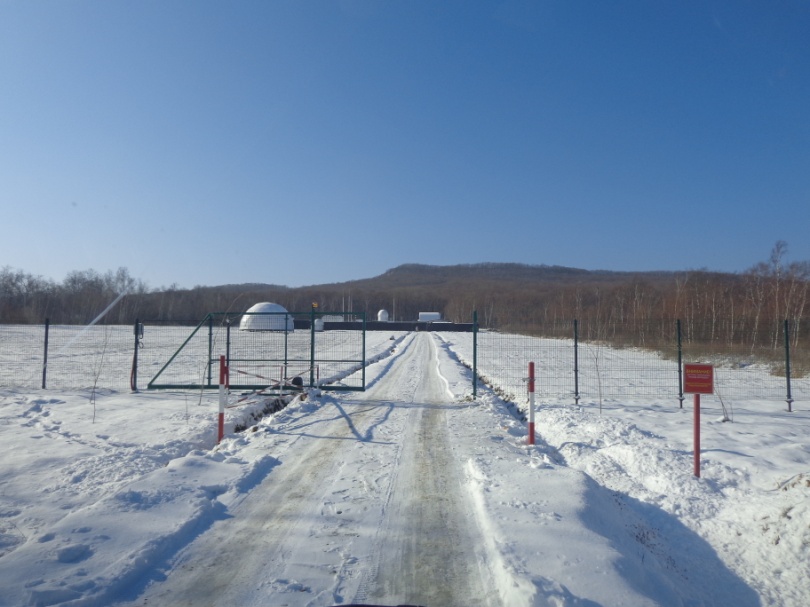        Под таким названием наша группа «КругоSvetka» отправилась в увлекательное путешествие к звездам, планетам и галактикам. 27 ноября 2021 года  Приморская астрономическая обсерватория провела двух часовую экскурсию для нас.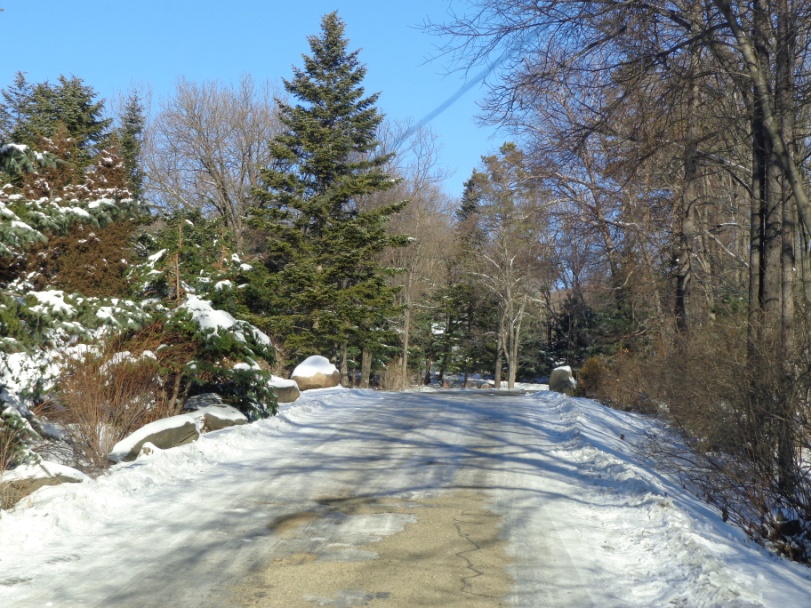 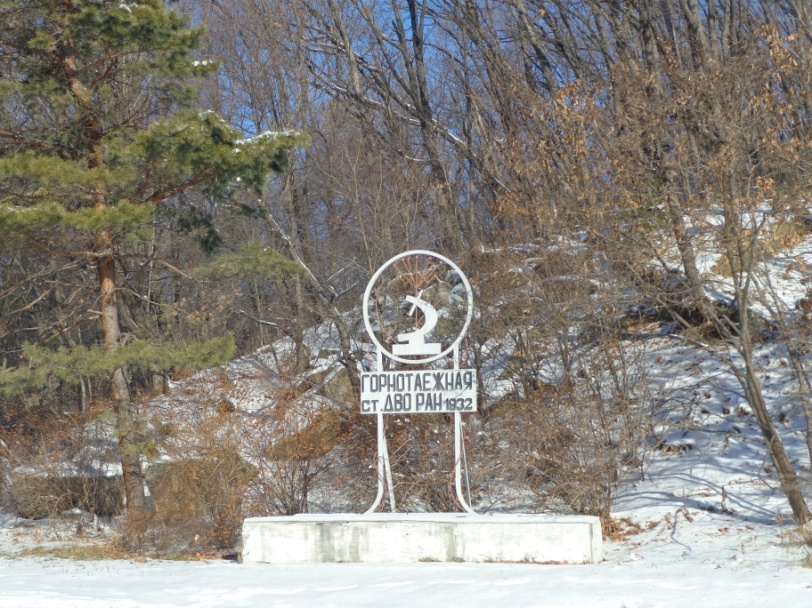 Поиски обсерватории           Установив навигатор, мы  по ошибке заехали в поселок Горно-Таёжный.             Нас ждало разочарование!  Станция ДВО РАН  уже давно не проводит экскурсии.         Но какая красота за окном! Снег! Возвращаемся обратно.Гео – купола, которые  мы проехали  и есть  та самая открытая обсерватория. 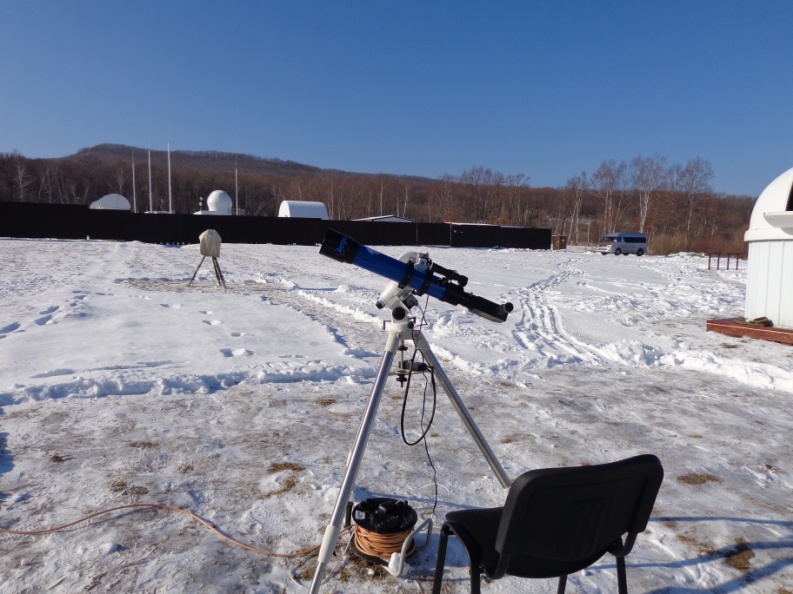 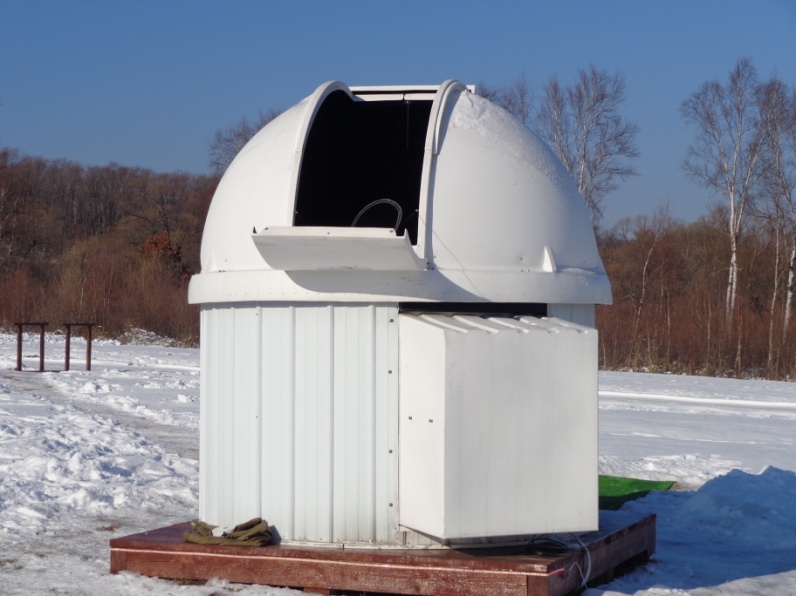 В арсенале обсерватории 5 телескопов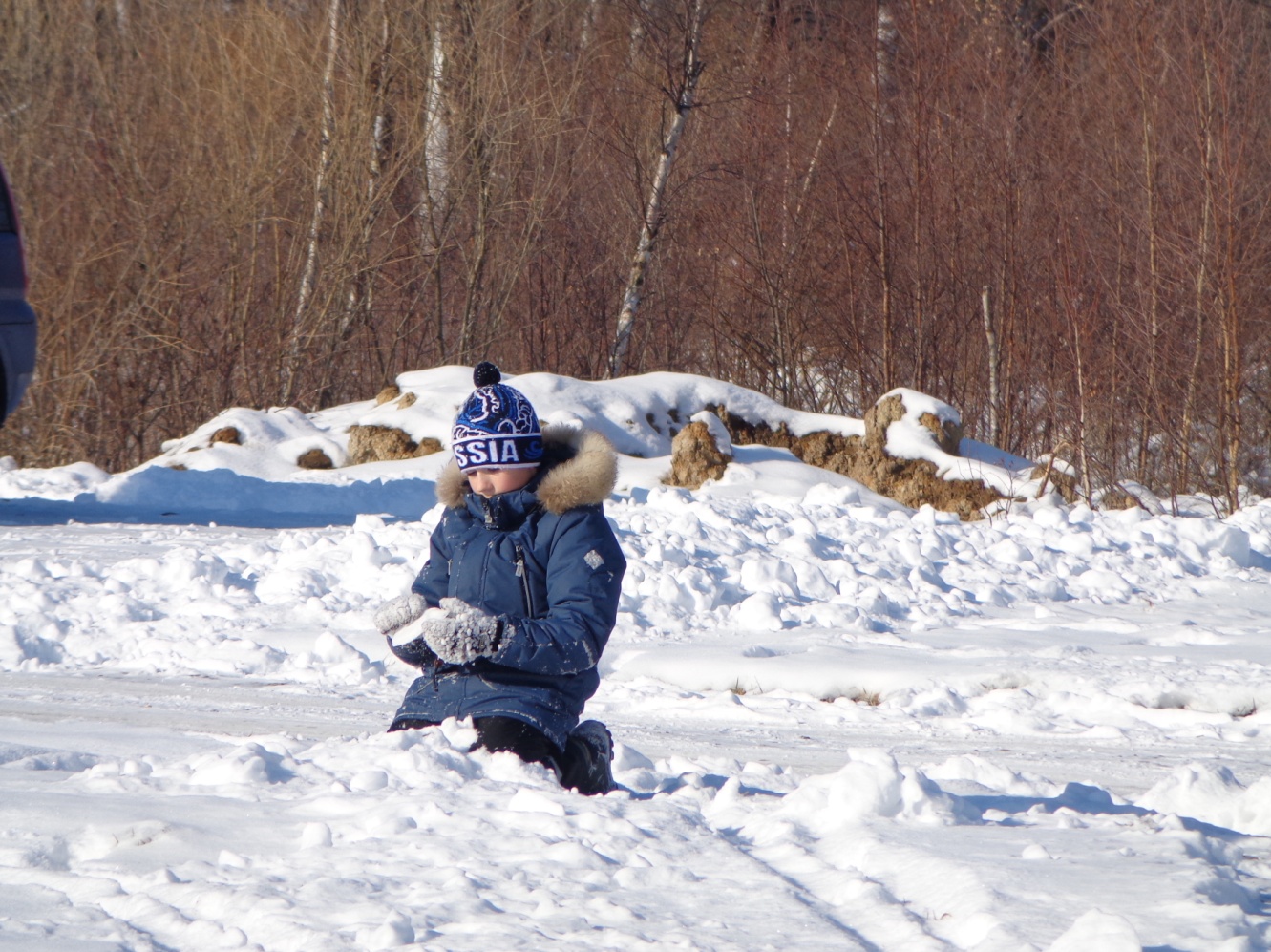 Игры в снежки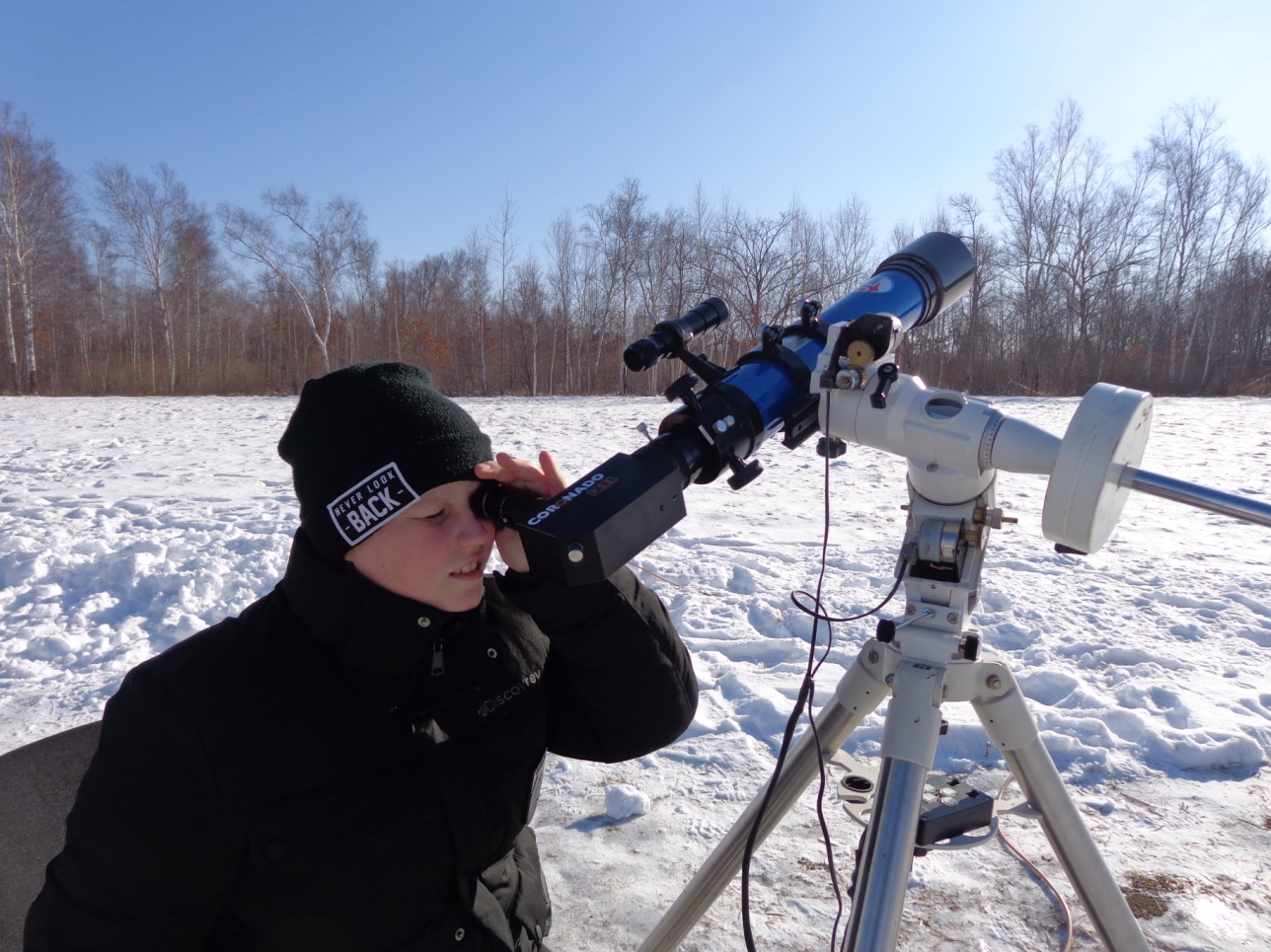 И про звезду по имени Солнце не забыли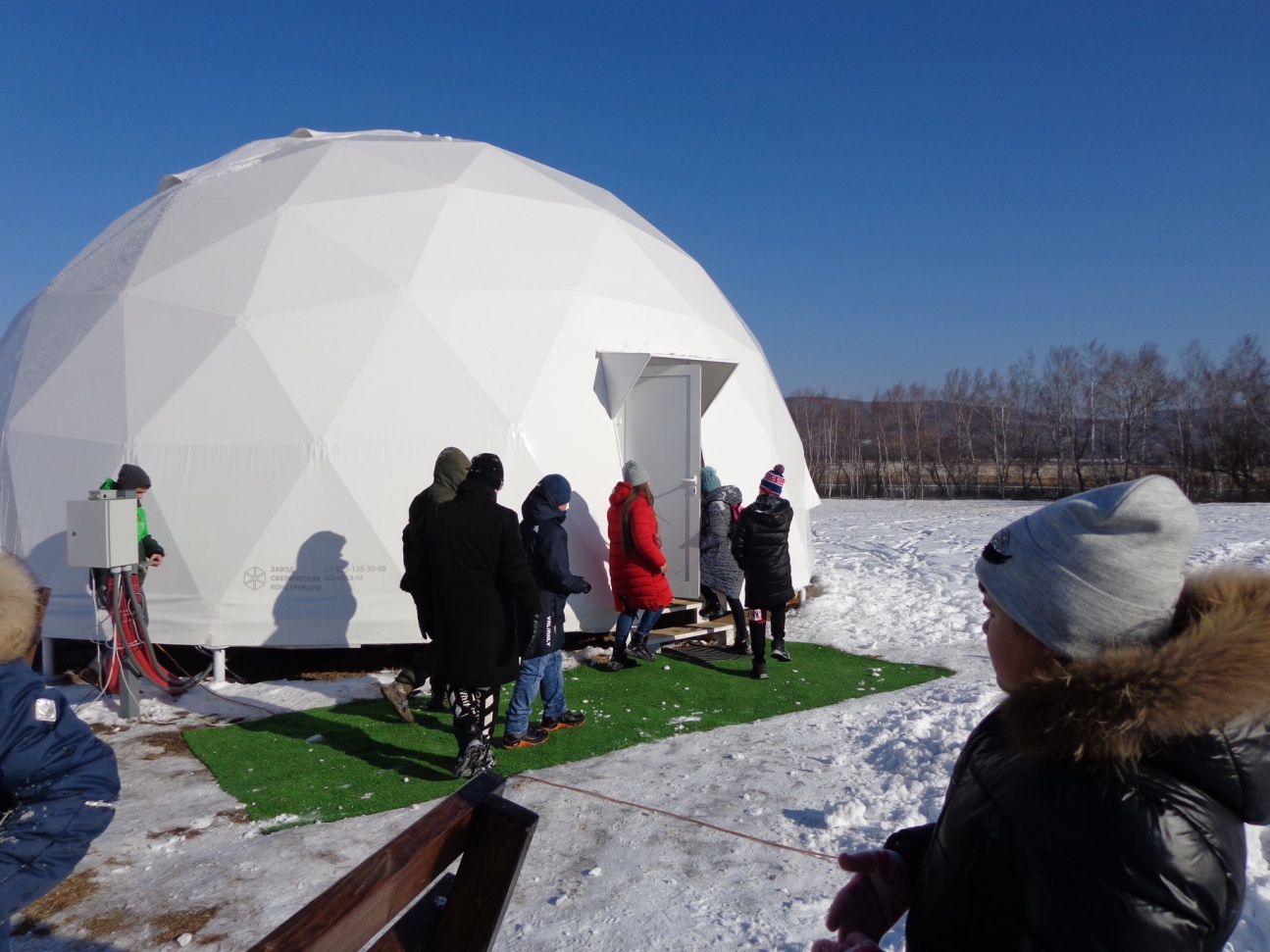 Приглашение на экскурсию в гео-купол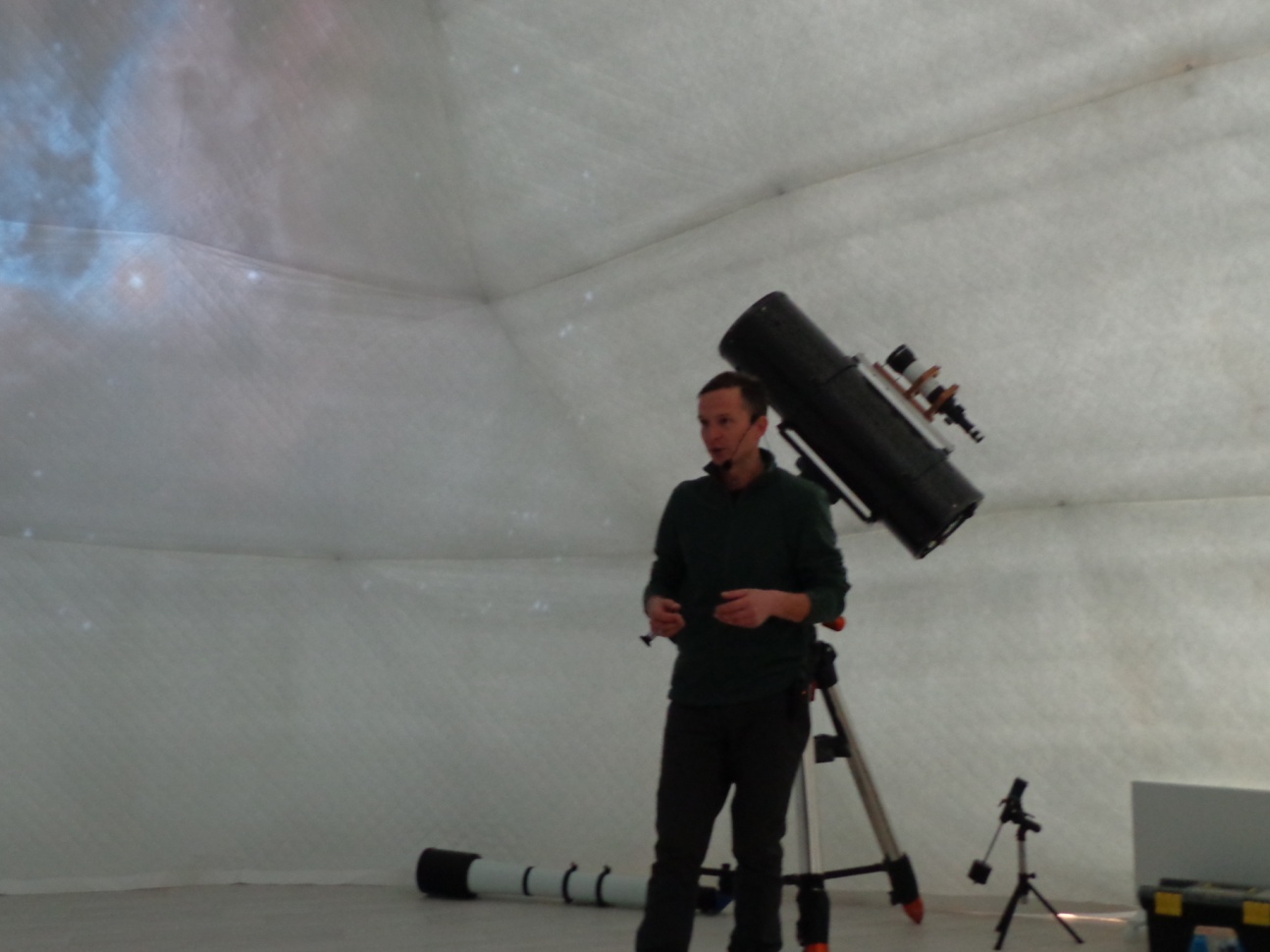 Директор обсерваторииМожно зайти на сайт PrimAstro и задать ему любой вопрос.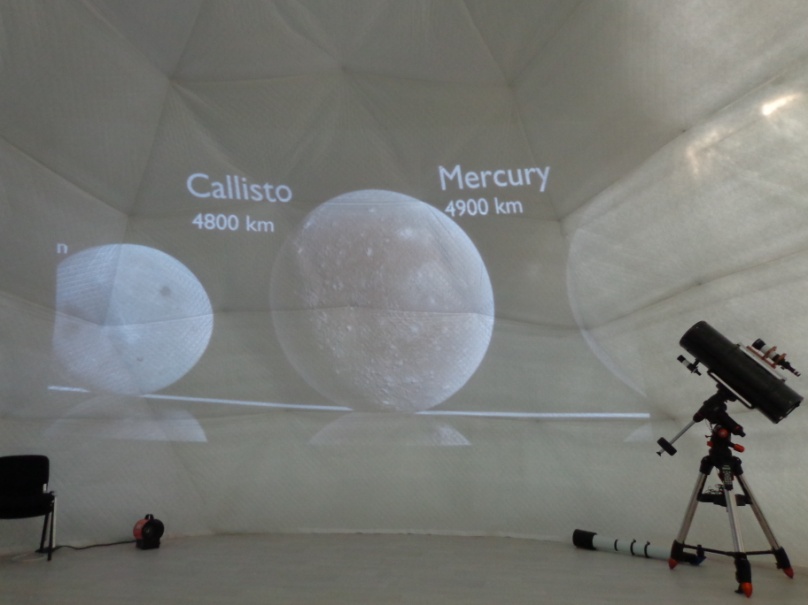 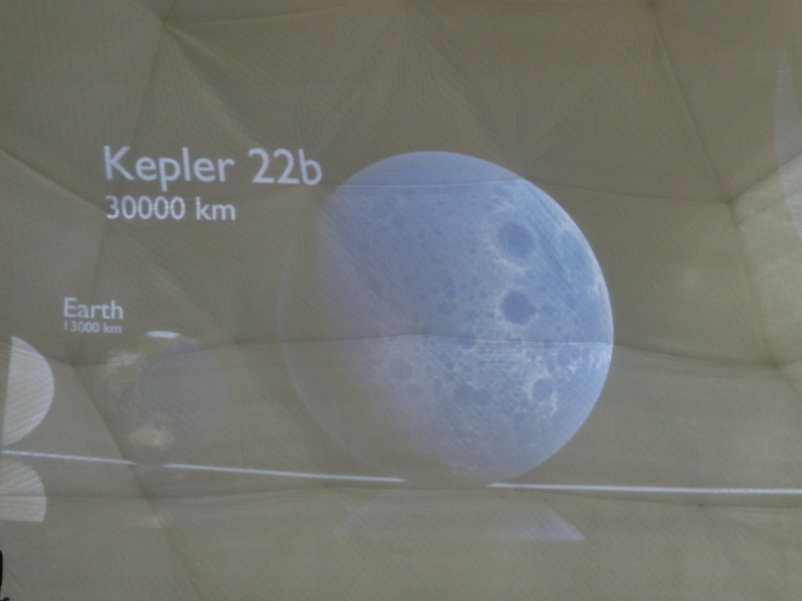 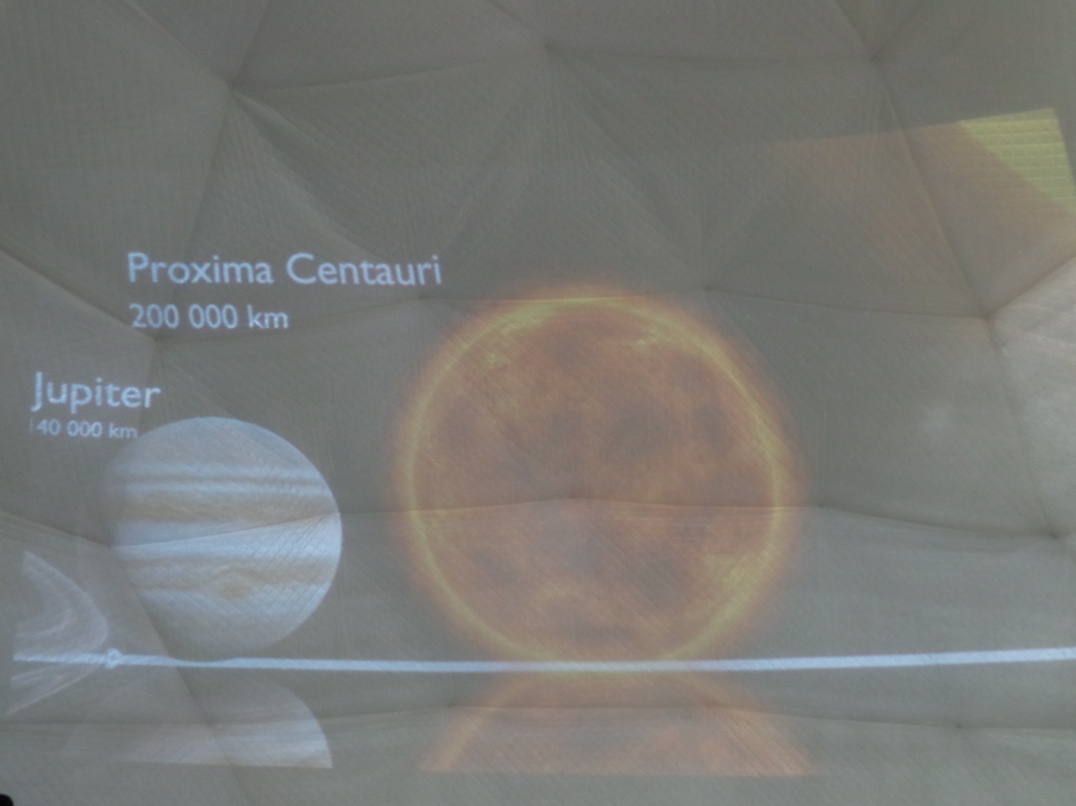 Узнали  о планетах, о которых даже не слышали. 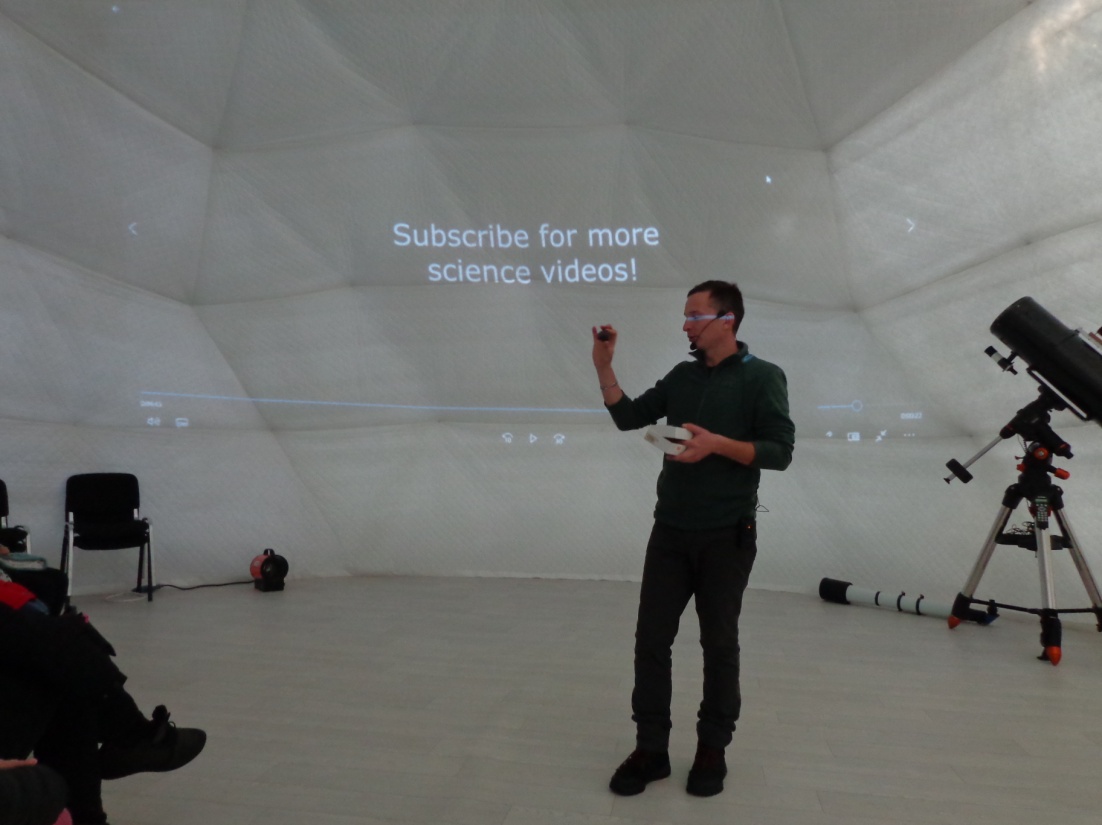 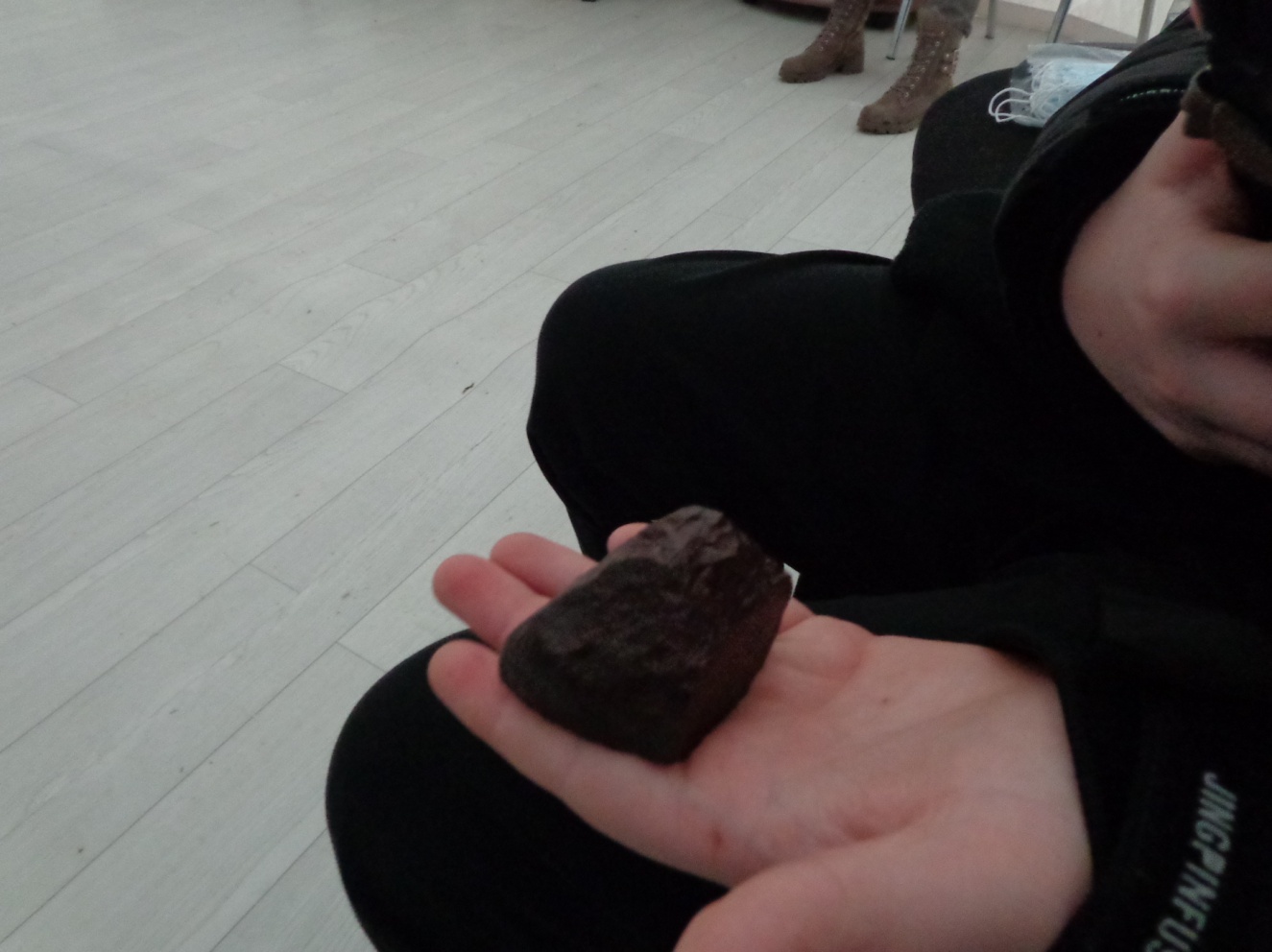 Держали в руках метеориты разных размеров.А вы видели падающий метеорит?А мы видели!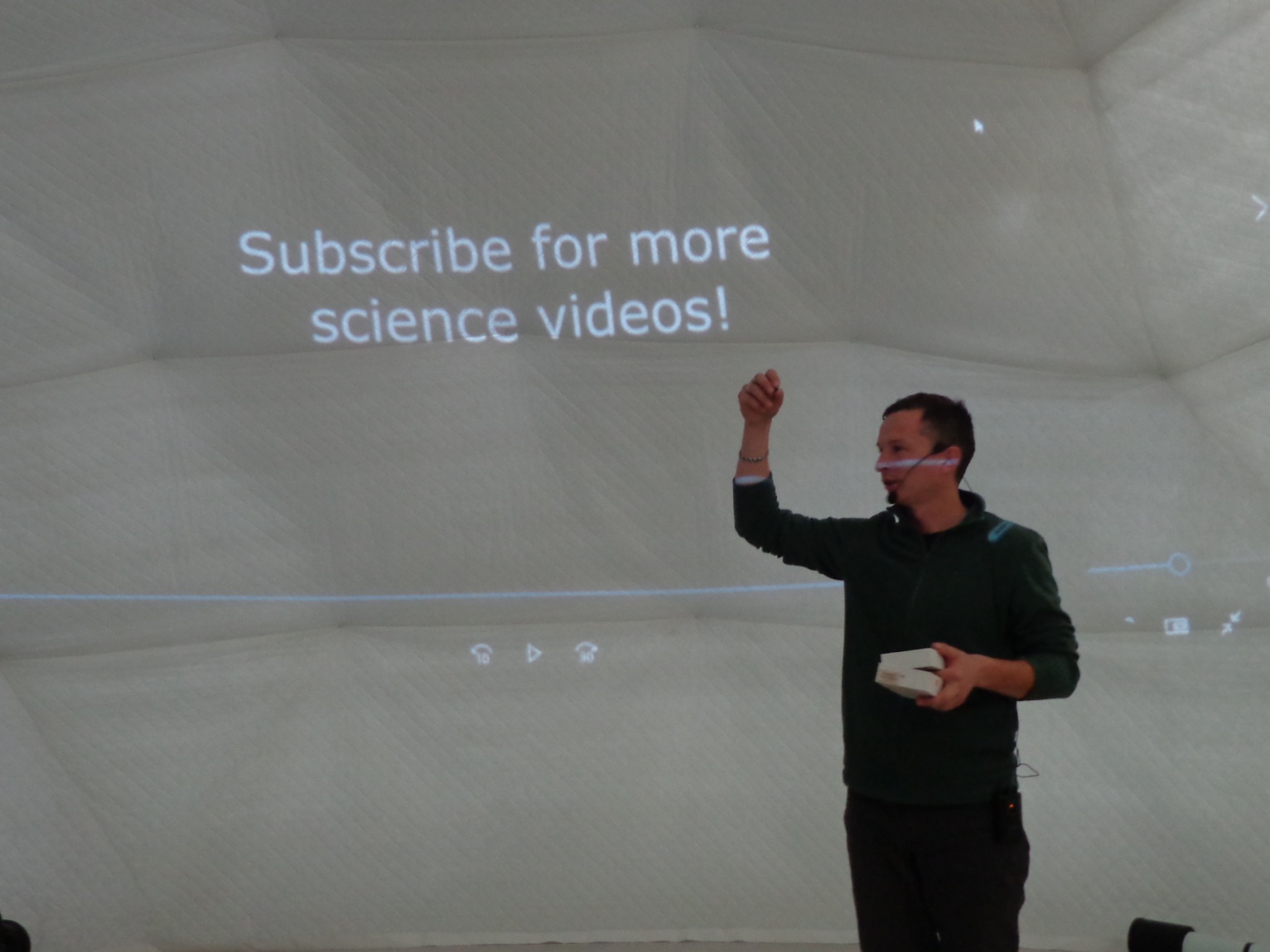 Сейчас метеорит упадёт из рук директора обсерватории.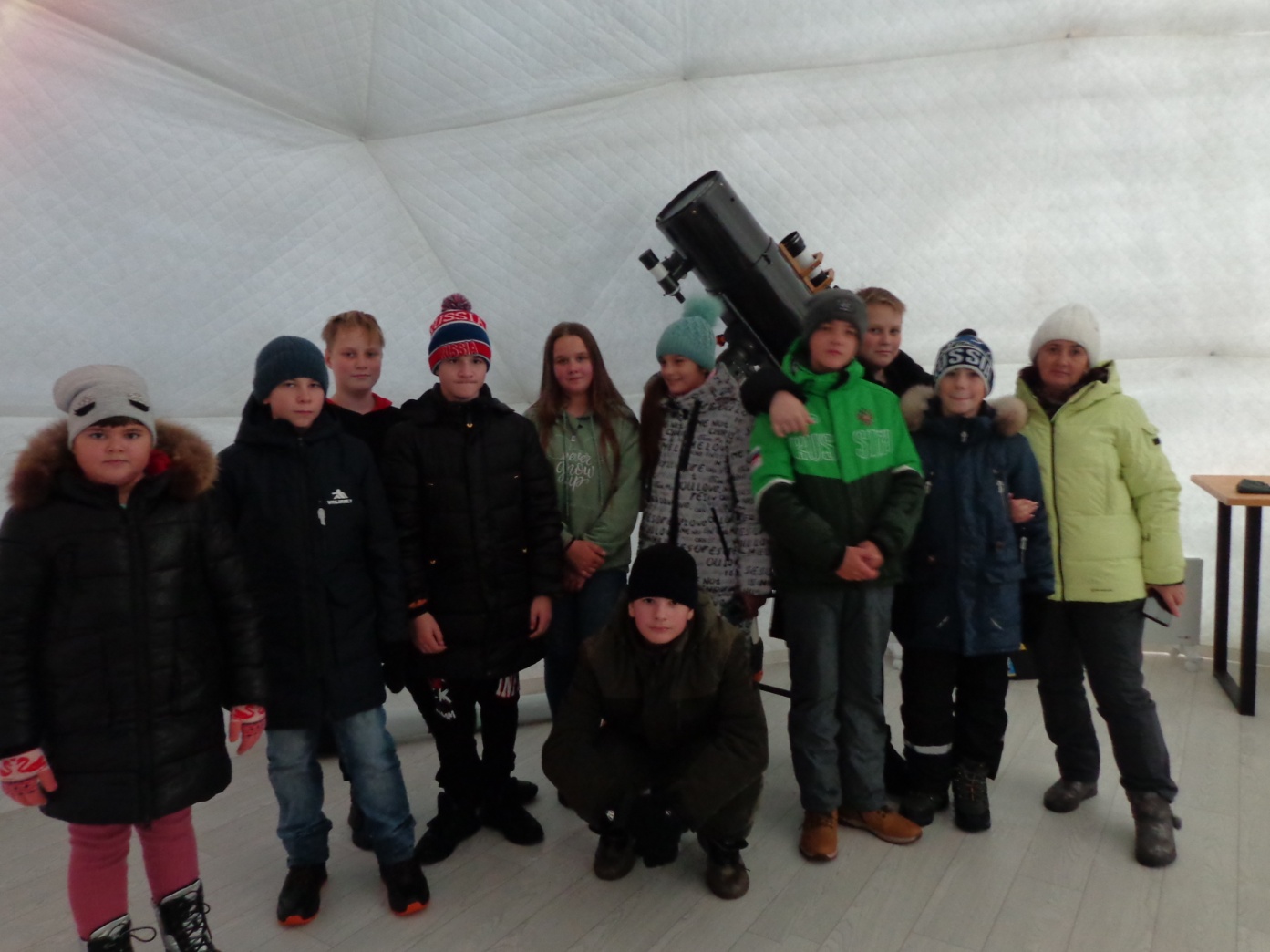 Общая фотография«В каждом из нас есть частичка звезды!»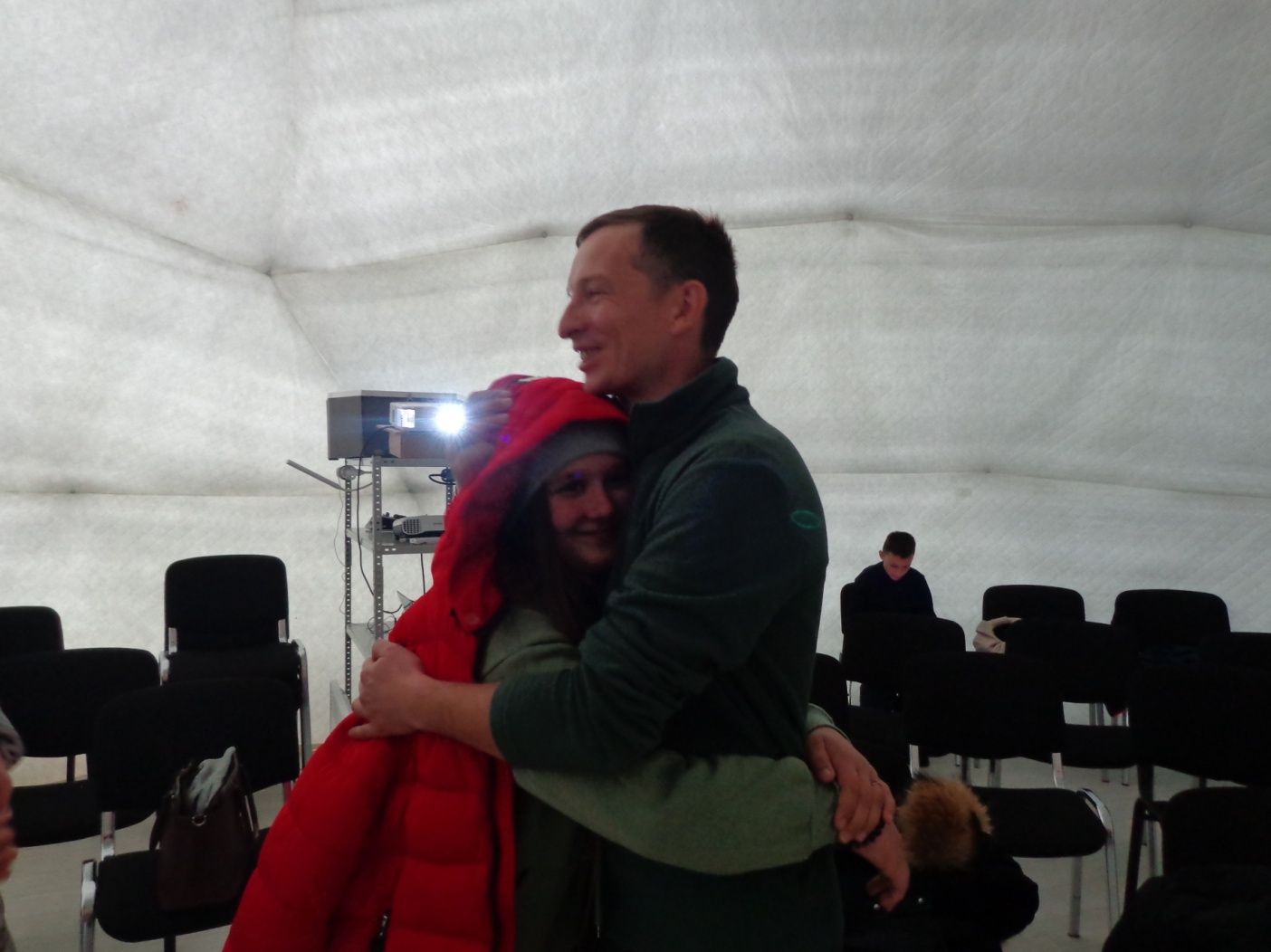  А как же обнимашки? На прощание!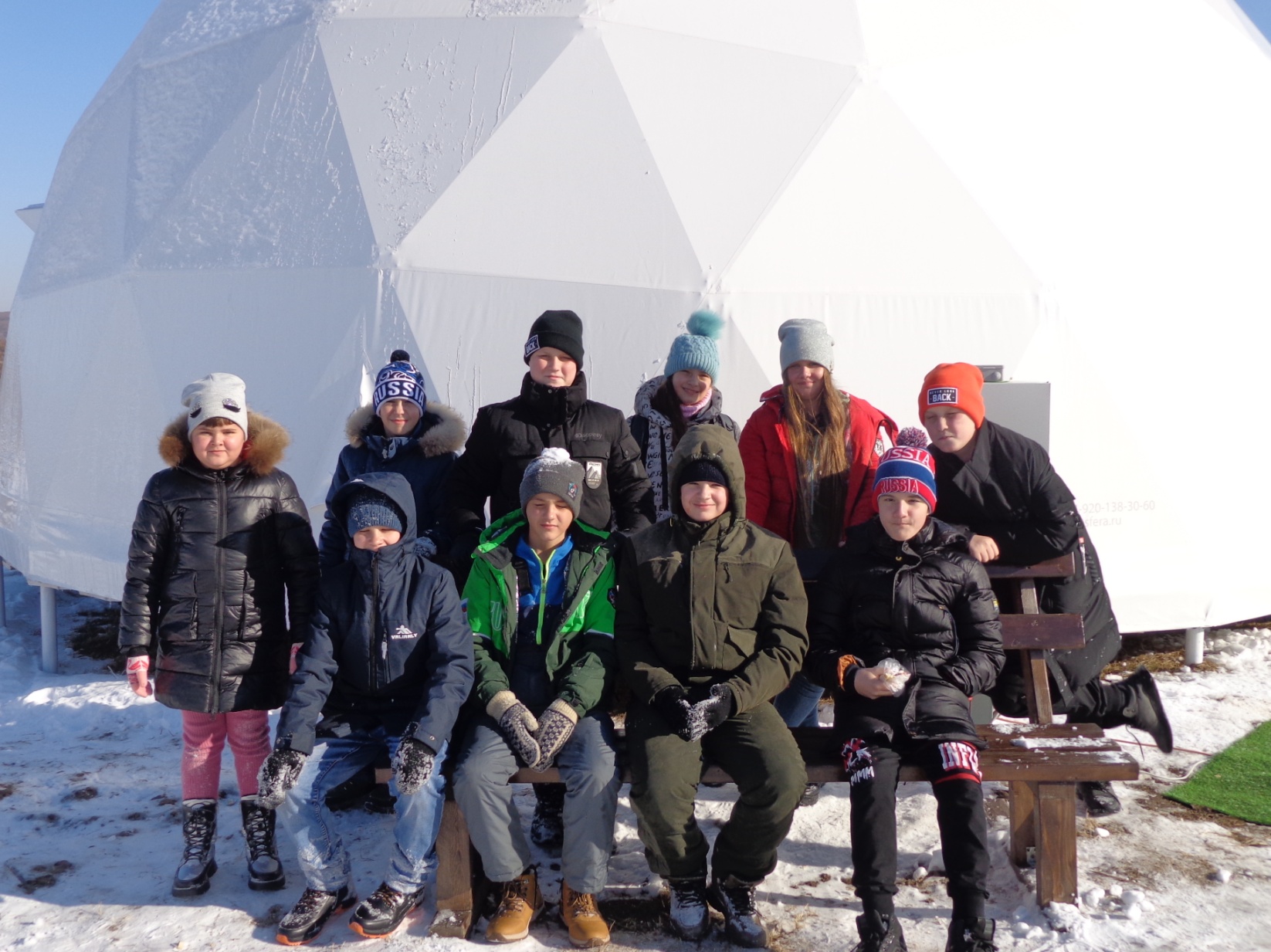 До новых встреч, гостеприимная обсерватория!Чуть не забыли!На заднем плане потухший вулкан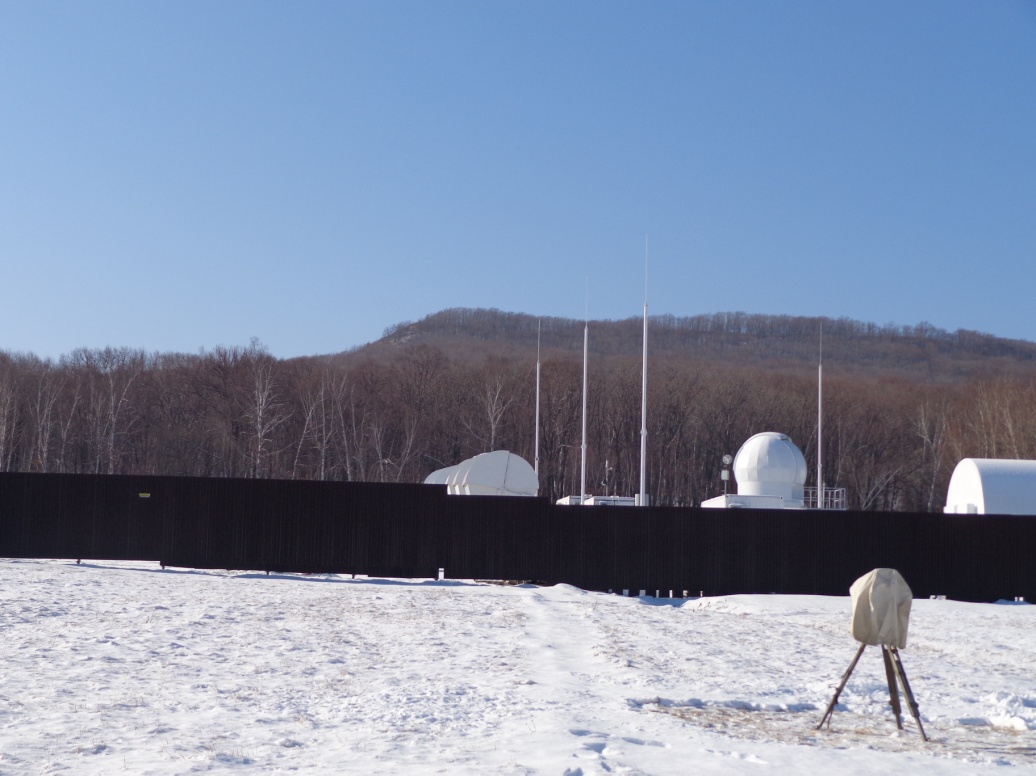 Возвращаемся домой!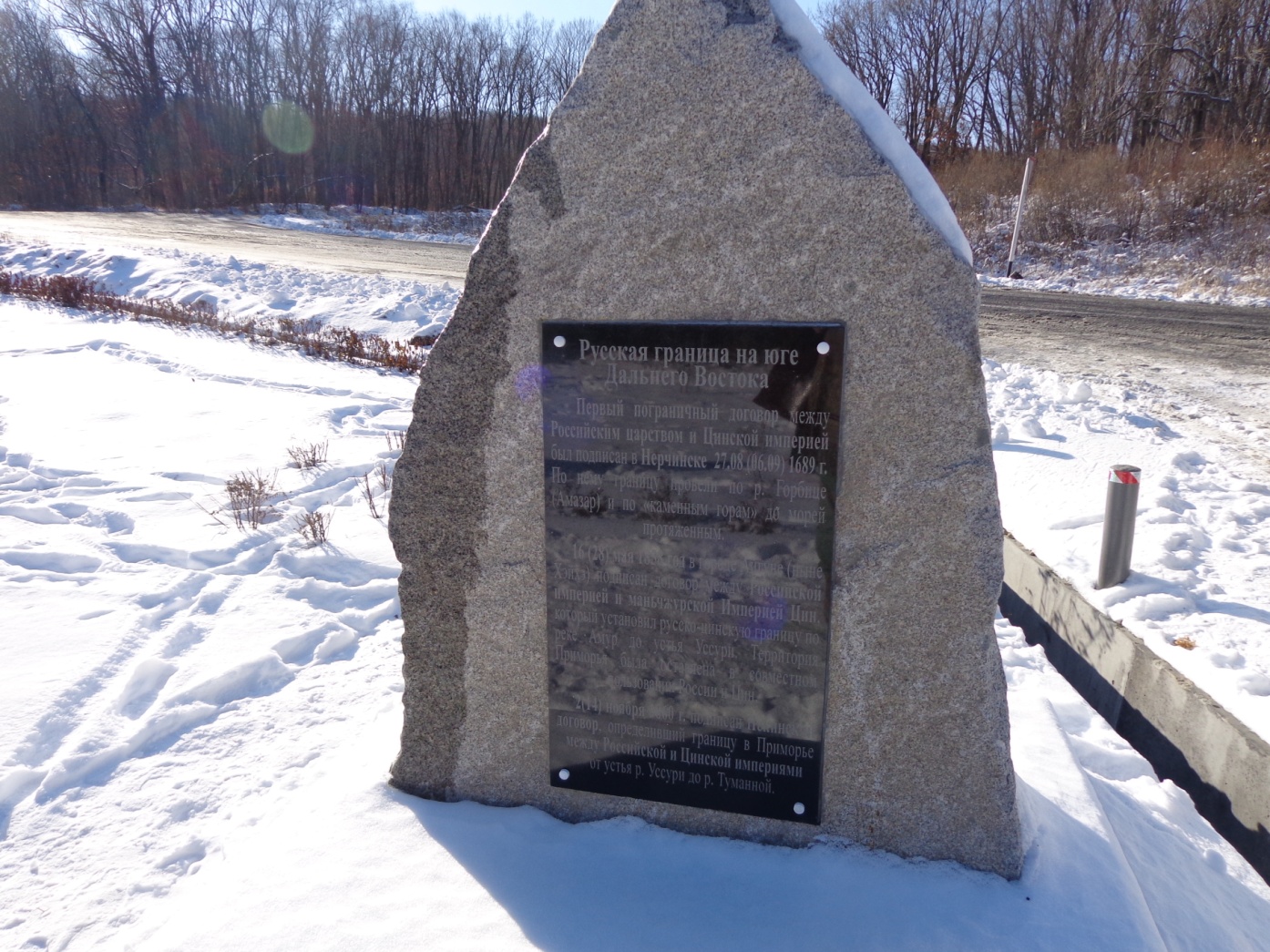 Памятник  о закреплении русской границы на юге Дальнего Востока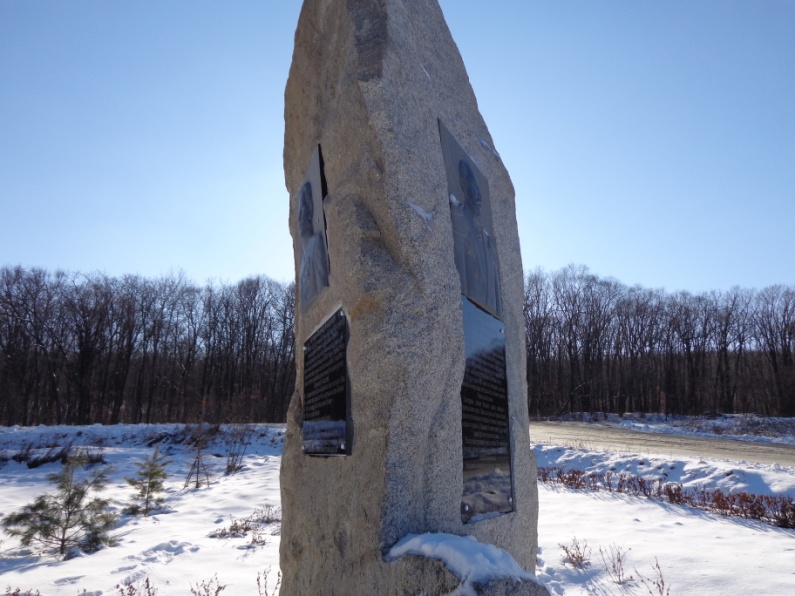 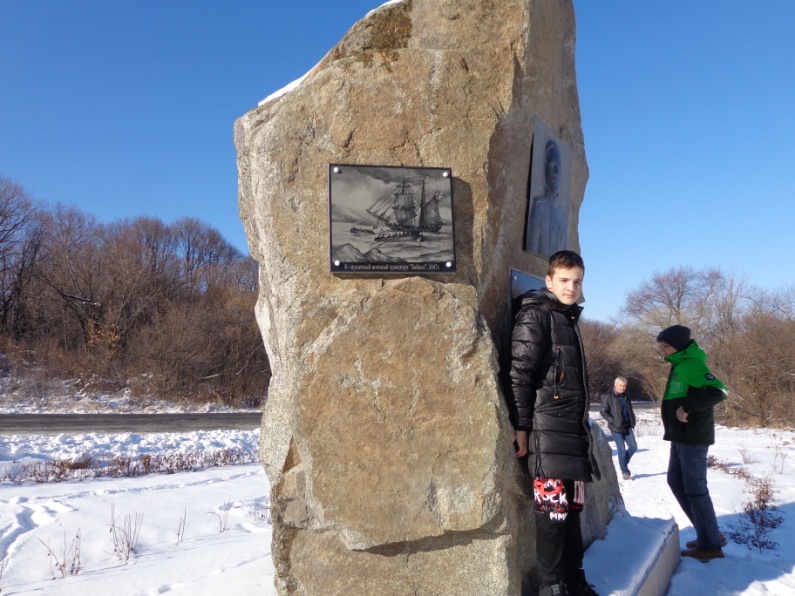 Памятник Г.И.Невельскому и В.К. Арсеньеву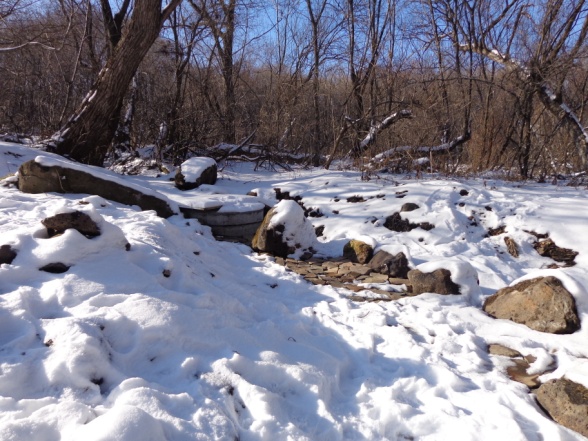 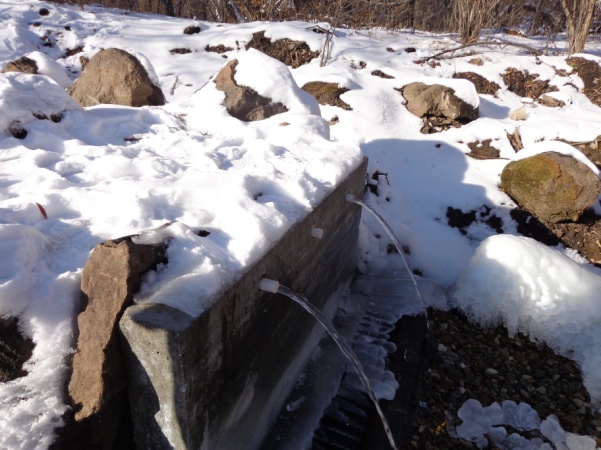 Родник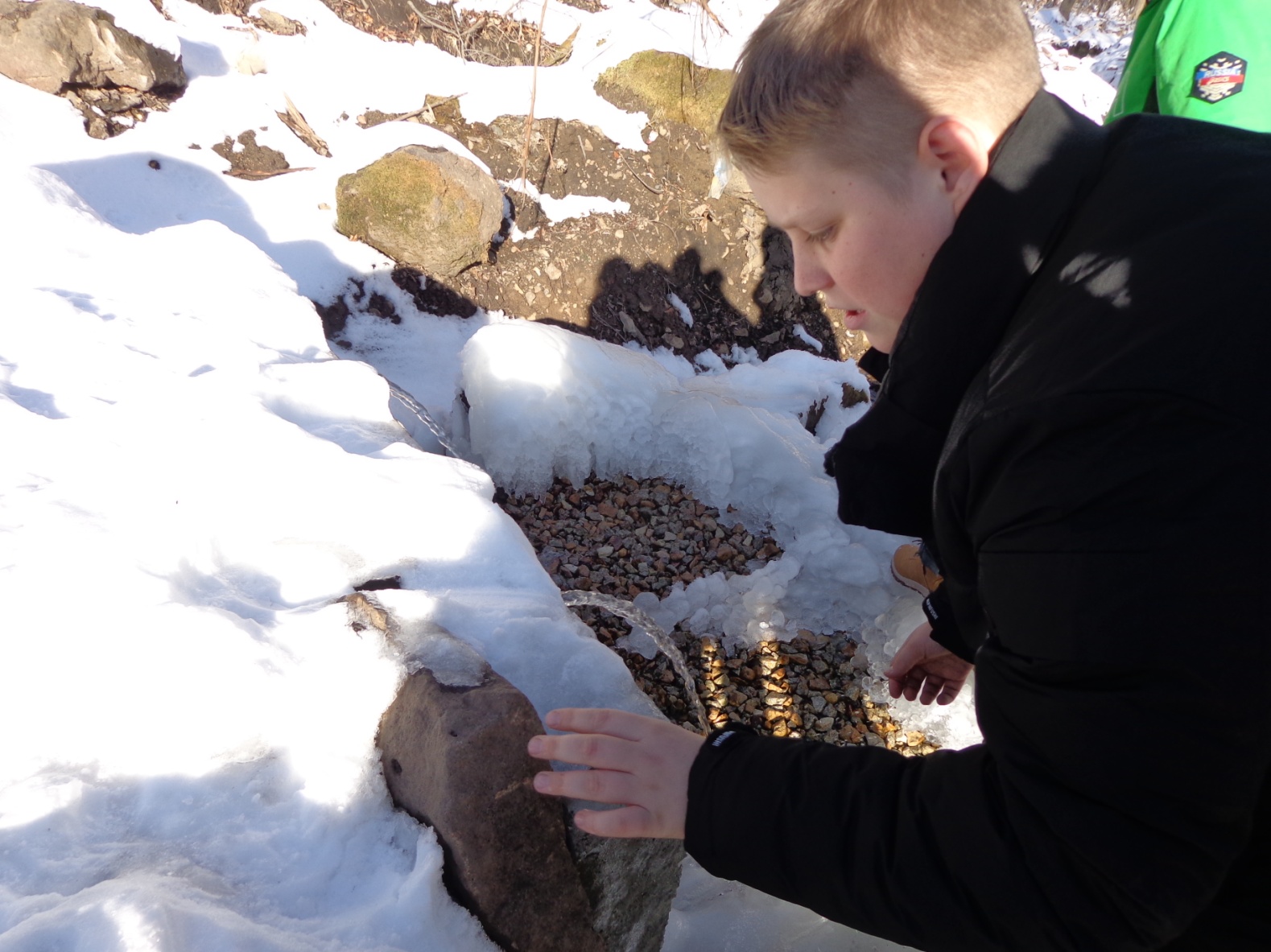 А попить родниковой водички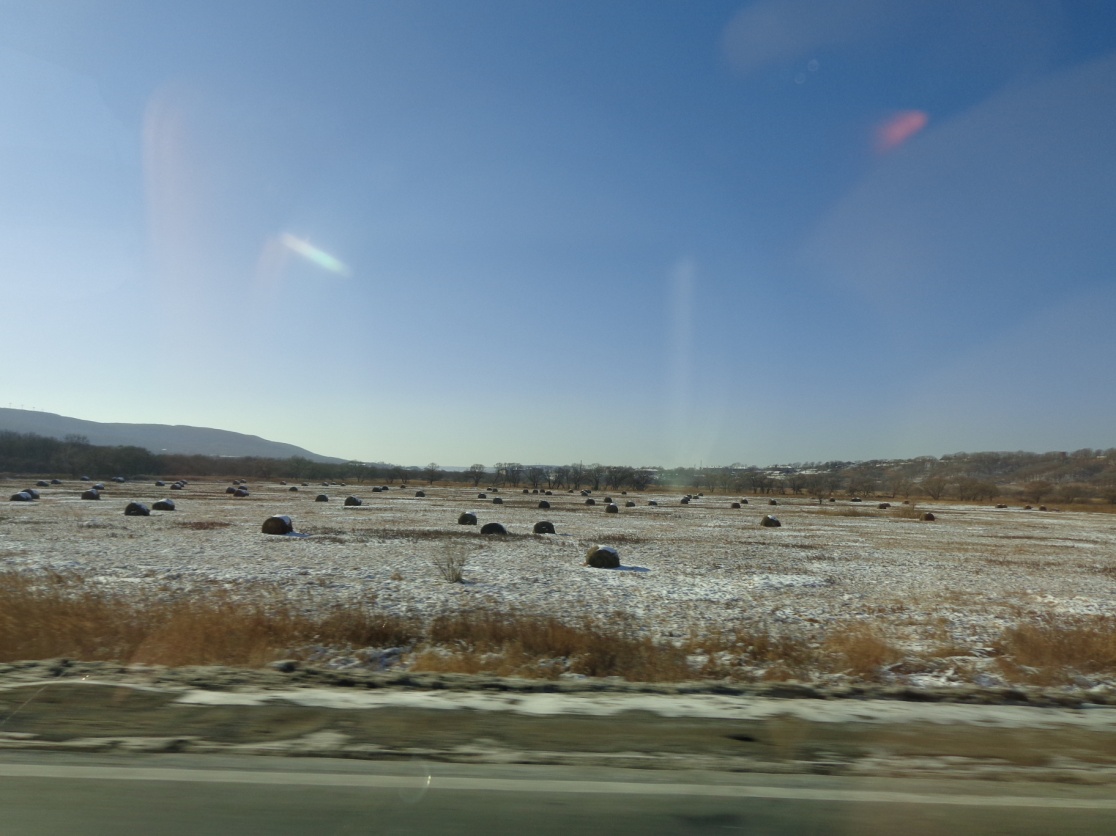  Мы познаём свой край!А вы?Присоединяйтесь!